(Riportare i dati reperibili sulla marca da bollo)Alla CAMERA DI COMMERCIO  I.A.A.di REGGIO EMILIA Servizio PromozionePiazza della Vittoria, 342121 REGGIO EMILIA PROGETTO “HOW TO START AN EXPORT BUSINESS” – ANNO 2016 – BANDO HSEB16.A pena di esclusione la domanda dovrà essere  formulata conformemente al presente modulo e  trasmessa dal 18 aprile al 12 maggio 2016 tramite:Posta elettronica certificata all’indirizzo cciaa@re.legalmail.camcom.it Le domande trasmesse prima o dopo tali termini o con modalità differenti da quelle sopra indicate non saranno prese in considerazione.Il sottoscritto__________________________________________________________________  nato a ___________________________________________il _______________________ residente in ____________________Cap____________ via ____________________________ C.F___________________ telefono _____________ e. mail____________________________IN QUALITÀ DI  TITOLARE/LEGALE RAPPRESENTANTE DELL’IMPRESARagione sociale ______________________________________________________________con sede in_______________________________ Via __________________________o unità locale operativa in ___________________ Via __________________________CAP_____________  telefono _____________  indirizzo e. mail________________________Indirizzo PEC________________________________________________________________Codice Fiscale______________________ Partita IVA ________________________________Iscritta al REA della Camera di Commercio di Reggio Emilia al n._______________________Settore di attività dell’impresa (codice ATECO) _____________________________________CHIEDEdi partecipare al Progetto “HOW TO START AN EXPORT BUSINESS HSEB16” - ANNO 2016 di cui alla deliberazione della Giunta camerale n28 del 25/03/2016.A tal fine, il sottoscritto, ai sensi degli artt. 47 e 48 del D.P.R. 445 del 28/12/2000, consapevole delle responsabilità penali a cui può andare incontro in caso di dichiarazioni mendaci rese nella presente istanza o di esibizione di atti falsi o contenendo dati non rispondenti a verità (vedi art. 76 del DPR 445/2000) ai fini dell’ammissione al progettoDICHIARAdi aver preso visione dell’informativa sulla Privacy di cui all’art. 13 del D.Lgs. 196/2003 in calce al presente modulo;di autorizzare la Camera di Commercio di Reggio Emilia al trattamento, anche automatizzato, dei dati forniti per le finalità strettamente connesse e funzionali alla procedura di esame e d’istruttoria della domanda;che il richiedente è in possesso dei requisiti richiesti dal bando (articolo 4);che l’impresa non è sottoposta a procedure concorsuali o liquidazione e non si trova in stato di difficoltà ai sensi della Comunicazione della Commissione Europea 2004/C244/02;la regolarità del pagamento del diritto annuale; di essere a conoscenza del fatto che le agevolazioni di cui al presente bando saranno concesse secondo le disposizioni previste dai regimi de minimis (articolo 5) e che l’importo stimato della agevolazione in regime “de minimis” di cui usufruisce l’impresa partecipando all’iniziativa è di circa €1.639.34 (l’importo esatto verrà comunicato a conclusione dell’iniziativa) ed, a tal proposito,DICHIARAche l’impresa, congiuntamente con altre imprese ad esse eventualmente collegate nell’ambito del concetto di “impresa unica”, non ha beneficiato, nell’esercizio finanziario in questione nonché nei due esercizi finanziari precedenti (2016, 2015 e 2014), di contributi pubblici, percepiti a titolo di aiuti de minimis si sensi del Reg. 1407/2013 e di altri regolamenti de minimis per un importo superiore a € 200.000,00 in quanto:l’impresa non ha percepito aiuti pubblici in de minimis nel corso del periodo sopra indicato;oppurenel corso del periodo sopra indicato la suddetta impresa ha beneficiato solo dei seguenti aiuti de minimis:€___________________ concessi in data _______________ da______________€___________________ concessi in data _______________ da _____________€___________________ concessi in data _______________ da _____________per imprese del settore agricoloche l’impresa, congiuntamente con altre imprese ad esse eventualmente collegate nell’ambito del concetto di “impresa unica”, non ha beneficiato, nell’esercizio finanziario in questione nonché nei due esercizi finanziari precedenti, di contributi pubblici, percepiti a titolo di aiuti de minimis si sensi del Reg. 1408/2013 per attività rientranti nel settore della produzione agricola,  per un importo superiore a € 15.000,00 in quanto:l’impresa non ha percepito aiuti pubblici in de minimis ai sensi di detto Reg. 1408/2013 per attività rientranti nel settore della produzione agricola nel corso del periodo sopra indicato;oppurenel corso del periodo sopra indicato la suddetta impresa ha beneficiato solo dei seguenti aiuti de minimis ai sensi del Reg. 1408/2013 per attività rientranti nel settore della produzione agricola:€________________ concessi in data _____________________   da_______________€________________ concessi in data ______________________da _______________SI IMPEGNAal pagamento della quota di iscrizione, pari ad Euro 200,00 Iva inclusa da corrispondere alla Camera di Commercio di Reggio Emilia dopo la comunicazione di ammissione all’iniziativa;a tenere indenne la Camera di Commercio di Reggio Emilia da responsabilità per danni a persone o cose  dell’impresa che siano collegate alla partecipazione al progetto; a comunicare tempestivamente alla Camera di Commercio ogni eventuale variazione relativamente alle informazioni contenute nella presente domanda e nella documentazione allegata;a far pervenire, nei tempi e nei modi previsti dal Bando e dagli atti a questo conseguenti, tutta la documentazione e le integrazioni richieste da parte della Camera di Commercio;a fornire tutte le informazioni che la Camera di Commercio riterrà necessarie al fine di valutare l’impatto che l’iniziativa camerale  produce sul territorio.DICHIARA INOLTRERagione sociale…………………………………………………………………………………..Indirizzo………………………………………………………………………………………….Codice Fiscale/Partita IVA………………………………………………………………………Anno costituzione………………………………………………………………………………...Capitale sociale…………………………………………………………………………………..Telefono/fax/e.mail………………………………………………………………………………Sito internet………………………………………………………………………………………Settore di attività + codice ATECO………………………………………………………………Tipologia di prodotti offerti………………………………………………………………………Valore del fatturato nel 2015 (€)…………………………………………………………………Quota di export  sul  totale fatturato nel 2015  (€)……………………………………………..Quota di export sul totale fatturato 2013-2014-2015……………………………………………Numero dei dipendenti al 31.12.2015…………………………………………………………..Nome e ruolo della figura da dedicare al progetto……………………………………………….Nome, ruolo e indirizzo e-mail, tel. diretto della persona di riferimento per i contatti relativi al progetto………………………………………………………………………………………LA COMPILAZIONE DEI CAMPI CHE SEGUONO NON ATTIENE ALLA AMMISSIBILITA’ DELLA IMPRESA RICHIEDENTE   MA SARA’ INDISPENSABILE  PER CHI TERRA’ LE LEZIONI D’AULA E/O L’AUDIT AZIENDALE PER COMPRENDERE LE ESIGENZE  EXPORT DELLE IMPRESE PARTECIPANTI AL PROGETTOCARATTERISTICHE DEI PRODOTTI, TITOLARITA’ DI MARCHI E BREVETTI ……………………………………………………………………………………………………………………………………………………………………………………………………………………………………………………………………………………………………………………………………………………………………………………………………………………………………………………………………………………………………………………………………………………………………………………………………………………………………………………………………………………………………………………………………LIVELLO QUALITATIVO DELLA PRODUZIONE	prodotti standardizzati (livello medio/basso)	prodotti di livello medio	prodotti di livello elevato e di nicchiaL’azienda ha certificazioni 				 (  ) si                	(  ) noSpecificare:……………………………………………………………………………………..L’azienda ha marchi registrati? 			(  ) si                	(  ) noSpecificare ………………………………………………………………………………………..L’azienda ha brevetti registrati?			(  ) si                	(  ) noSpecificare……………………………………………………………………………………….EVENTUALE PERFORMANCE ESTERANel corso degli ultimi 3 anni l’azienda ha effettuato operazioni di export o ha operato con altre modalità sui mercati internazionali?	SI 	NODove ha venduto i suoi prodotti?(  ) Paesi Unione Europea(  ) Paesi Extra UE(  ) Nord America(  ) America Centro Meridionale(  ) Medio Oriente(  ) Estremo Oriente(  ) Altri Paesi Asia(  ) Africa Settentrionale(  ) Altri Paesi Africa(  ) OceaniaPrincipali mercati di sbocco (barrare con X e indicare la percentuale di vendita)(  ) Italia:……………………………………………(  ) Paesi Unione Europea:………………………….(  ) Paesi Extra UE:…………………………………(  ) Nord America:………………………………….(  ) America Centro Meridionale:…………………..(  ) Medio Oriente:…………………………………(  ) Estremo Oriente:……………………………….(  ) Altri Paesi Asia:………………………………..(  ) Africa Settentrionale:………………………….(  ) Altri Paesi Africa:……………………………..(  ) Oceania:………………………………………..Eventuali attività con l’estero -  Specificare:Modalità di presenza sui mercati esteri:(  ) diretta(  ) agente/rappresentante(  ) importatore/distributore(  ) cessione di licenza(  ) grande distribuzione(  ) altroL’impresa ha aderito a reti d’impresa per l’export?	SI 	NONel caso non operi sui mercati internazionali, qual è il motivo?(  ) costi troppo elevati delle attività di internazionalizzazione(  ) dimensioni ridotte dell’impresa(  ) prodotti/servizi non competitivi rispetto alla concorrenza(  ) scarsità di personale qualificato in azienda(  ) insufficienti servizi in favore delle imprese a sostegno dell’export(  ) necessità di maggior sostegno finanziario(  ) difficoltà logistiche(  ) rischi connessi ai pagamenti(  ) rischi politici/economici legati ai Paesi esteri(  ) altri fattori(  ) non saPer quali motivi l’azienda vorrebbe avviare la propria presenza su questi mercati?………………………………………………………………………………………………………………………………………………………………………………………………………………………………………………………………………………………………………………………………………………………………………………………………………………………………………………………………………………………………………………………………………………………………………………………………………………………………Il sottoscritto prende atto che, come previsto dall’art. 7 del Bando, la Camera di Commercio di Reggio Emilia si riserva, inoltre, la possibilità di mettere in atto misure di controllo e verifica, anche a campione. Qualora dal controllo emerga la non veridicità del contenuto delle dichiarazioni, il dichiarante decadrà dai benefici conseguenti alla dichiarazione mendace, ferme restando le eventuali responsabilità penaliDATA____________________________FIRMA ___________________________________Informativa ai sensi del Decreto Legislativo 196/2003Ai sensi dell'art. 13 del decreto legislativo n. 196/2003 – Codice in materia di protezione dei dati personali – i dati personali raccolti sono trattati dalla Camera di commercio di Reggio Emilia per l'istruttoria relativa alla richiesta stessa e provvedimenti conseguenti, nonché per il monitoraggio dello stato di avanzamento delle pratiche. I dati sono registrati su supporto sia informatico che cartaceo. L'iniziativa è soggetta alle comunicazioni di tali informazioni alle banche dati dei contributi pubblici previste dalle disposizioni di legge e alla pubblicità sulla rete internet ai sensi del D.L 83/2012.Ai sensi dell'art. 7 del Decreto Legislativo, l'interessato ha diritto di avere conferma dell'esistenza di dati che lo riguardano, di conoscere le finalità del trattamento, della logica applicata nel caso di trattamento effettuato con l'ausilio di mezzi elettronici, di conoscere gli estremi identificativi del titolare, del responsabile e dei rappresentanti designati dalla legge; l'interessato ha diritto all'aggiornamento, alla rettificazione o quando vi ha interesse, alla integrazione dei dati, alla loro cancellazione o trasformazione in forma autonoma. Titolare dei dati è la Camera di commercio di Reggio Emilia. Qualsiasi richiesta relativa al trattamento dei dati dovrà essere rivolta al Servizio Promozione.DATA____________________________FIRMA ___________________________________Il presente documento potrà essere redatto:IN MODALITA’ TELEMATICAinviato da una casella di posta elettronica certificata ed in formato non modificabile (tif o pdf) sottoscritto mediante firma digitale (il cui certificato sia rilasciato da un certificatore accreditato) oppure sottoscritto nell’originale scansito e accompagnato da fotocopia del documento di identità.  Per le domande  inviate via PEC l’imposta di bollo dovrà essere versata con modello F23 che andrà scansionato ed allegato alla domanda.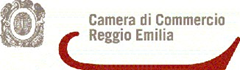 Data emissione marca da bollo:Identificativo marca da bollo:AnnoAttività svolte all’estero (per esempio: fiere, missioni, ricerche di mercato, acquisti di data base, ricerca partner esteri, pubblicità)201320142015